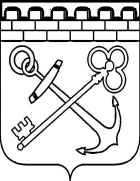 КОМИТЕТ ПО ЖИЛИЩНО-КОММУНАЛЬНОМУ ХОЗЯЙСТВУЛЕНИНГРАДСКОЙ ОБЛАСТИПРИКАЗот ___ декабря 2021 года № ___О внесении изменения в приказ комитета по жилищно-коммунальному хозяйству Ленинградской области от 5 октября 2017 года № 2 «Об утверждении перечня должностей государственной гражданской службы Ленинградской области в комитете по жилищно-коммунальному хозяйству Ленинградской области, при замещении которых государственные гражданские служащие Ленинградской области обязаны представлять сведения о своих доходах, 
об имуществе и обязательствах имущественного характера, а также сведения 
о доходах, об имуществе и обязательствах имущественного характера своих супруги (супруга) и несовершеннолетних детей»Во исполнение пункта 2 постановления Правительства Ленинградской области от 25 августа 2009 года № 274 «Об утверждении Перечня должностей государственной гражданской службы Ленинградской области в Администрации Ленинградской области и аппаратах мировых судей Ленинградской области, при замещении которых государственные гражданские служащие Ленинградской области обязаны представлять сведения о своих доходах, об имуществе 
и обязательствах имущественного характера, а также сведения о доходах, 
об имуществе и обязательствах имущественного характера своих супруги (супруга) и несовершеннолетних детей» п р и к а з ы в а ю:Внести в приказ комитета по жилищно-коммунальному хозяйству Ленинградской области от 5 октября 2017 года № 2 «Об утверждении перечня должностей государственной гражданской службы Ленинградской области 
в комитете по жилищно-коммунальному хозяйству Ленинградской области, при замещении которых государственные гражданские служащие Ленинградской области обязаны представлять сведения о своих доходах, об имуществе 
и обязательствах имущественного характера, а также сведения о доходах, 
об имуществе и обязательствах имущественного характера своих супруги (супруга) и несовершеннолетних детей» изменение, изложив приложение к нему в новой редакции согласно приложению к настоящему приказу. Контроль за исполнением настоящего приказа оставляю за собой.Председатель комитета                                                                                  А.М. ТимковУТВЕРЖДЕНприказом комитета 
по жилищно-коммунальному хозяйству Ленинградской области от ___ декабря 2021 года № __(приложение) ПЕРЕЧЕНЬдолжностей государственной гражданской службы Ленинградской 
области в комитете по жилищно-коммунальному хозяйству Ленинградской области, при замещении которых государственные гражданские служащие Ленинградской области обязаны представлять сведения о своих доходах, 
об имуществе и обязательствах имущественного характера, а также сведения 
о доходах, об имуществе и обязательствах имущественного характера своих супруги (супруга) и несовершеннолетних детей_______________№п/пНаименование структурного подразделения, наименование должностиКоличество штатных единицОтдел финансов, бухгалтерского учета и правового обеспеченияОтдел финансов, бухгалтерского учета и правового обеспеченияОтдел финансов, бухгалтерского учета и правового обеспечения1.Начальник отдела12.Консультант - главный бухгалтер13.Главный специалист1Отдел коммунальной инфраструктурыОтдел коммунальной инфраструктурыОтдел коммунальной инфраструктуры4.Начальник отдела15.Консультант26.Главный специалист3Отдел организационного обеспечения и формирования комфортной городской средыОтдел организационного обеспечения и формирования комфортной городской средыОтдел организационного обеспечения и формирования комфортной городской среды7.Начальник отдела18.Главный специалист29.Ведущий специалист1Сектор цифровизации городского хозяйства «Умный город»Сектор цифровизации городского хозяйства «Умный город»Сектор цифровизации городского хозяйства «Умный город»10.Начальник сектора111.Главный специалист1Отдел перспективного развития жилищно-коммунального хозяйстваОтдел перспективного развития жилищно-коммунального хозяйстваОтдел перспективного развития жилищно-коммунального хозяйства12.Начальник отдела113.Заместитель начальника отдела114.Консультант115.Главный специалист3Отдел жилищной политикиОтдел жилищной политикиОтдел жилищной политики16.Начальник отдела117.Консультант118.Главный специалист3Итого:Итого:26